الجمهورية الجزائرية الديمقراطية الشعبية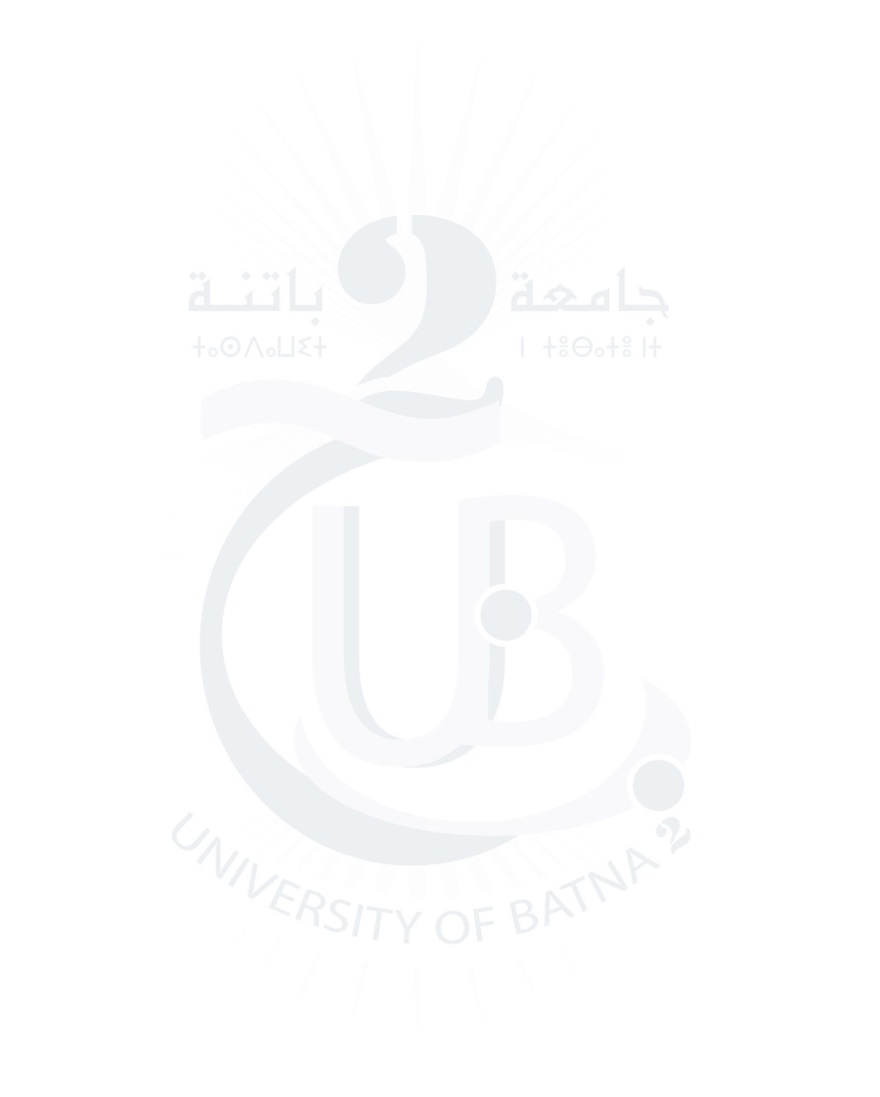 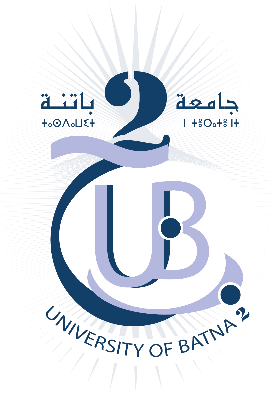 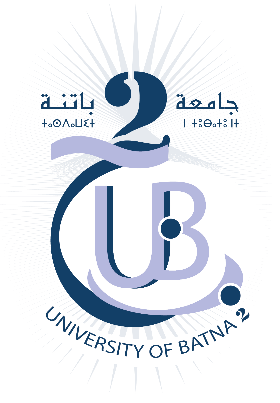 République Algérienne Démocratique et Populaireوزارة التعليم العالي والبحث العلميMinistère de l’Enseignement Supérieur et de la Recherche Scientifiqueجامعة الشهيد مصطفى بن بولعيد – باتنة 2Université Mustapha Benboulaïd – Batna 2كلية علوم الطبيعة والحياةFaculté des Sciences de la Nature et de la Vieقسم ميكروبيولوجيا و بيوكيمياءDépartement de Microbiologie et de BiochimieMémoire de fin de cycle pour l’obtention du diplôme de Master en :Filière : Sciences biologiquesSpécialité : Biochimie appliquée / Microbiologie appliquéeThèmePrésenté par :Etudiant 1Etudiant 2Etudiant 3Etudiant 4Jury composé de :Année universitaire : 2020/2021Président :XGradeAffiliationPromoteur :YGradeAffiliationExaminateur :Z GradeAffiliation